18 Course Coordinator: 19 Other instructors: none20 Course Description:21 Course aims and outcomes: 22. Topic Outline and Schedule:Teaching methods include: Synchronous lecturing/meeting; Asynchronous lecturing/meetingEvaluation methods include: Mid term, Exam, Role play23 Evaluation Methods: 24 Course Requirements (e.g: students should have a computer, internet connection, webcam, account on a specific software/platform…etc): 25 Course Policies:26 References: 27 Additional information:Name of Course Coordinator: Ibrahim Alabbadi    Signature:        Date: Oct, 10 2021Head of Curriculum Committee/Department: ---------------------------- Signature: --------------------------Head of Department: ------------------------------------------------------------ Signature: -----------------------Head of Curriculum Committee/Faculty: ---------------------------------------- Signature: -------------------Dean: ---------------------------------------------------------- Signature: ------------------------------------------- 1Course titlePharmaceutical Marketing and Promotion 12Course number12035133Credit hours 3 (theory)3Contact hours (theory, practical)3 (theory)4Prerequisites/corequisitesPrerequisite: 1203401 (Pharmacoeconomics)5Program titlePharmD, BSc. Pharmacy6Program code7Awarding institution The University of Jordan8SchoolPharmacy9DepartmentBiopharmaceutics & Clinical Pharmacy10Level of course Undergraduate11Year of study and semester (s)First semester of the 5th year12Final QualificationPharmD, BSc. Pharmacy13Other department (s) involved in teaching the courseNo14Language of InstructionEnglish15Teaching methodologyBlended   16Electronic platform(s)Microsoft Teams  17Date of production/revisionOct 10, 2021Name: Ibrahim AlabbadiOffice number: 139Phone number: 5355000-23356Email: i.abbadi@ju.edu.joAs stated in the approved study plan.Principles of marketing and marketing concepts. Needs, exchange and communication process. Modern concept of marketing and influence of environment. Pharmaceutical marketing aspects and its applications in Jordan market emphasizing on sales call steps, selling skills and techniques.A- Aims:Understand role of marketing in pharmacy careerUnderstand the drug development process for the originators as well as genericsComprehensive understanding of the modern marketing modelUnderstand the marketing mix elementsUnderstand market segmentation, targeting and positioningLearning how to perform role playsB- Intended Learning Outcomes (ILOs): Upon successful completion of this course, students will be able to:Knowledge and understanding:A1- Understand all major marketing conceptsA2- Understand how to apply the marketing concepts over the pharmaceutical marketA3- Being able to differentiate between brands, generics and branded genericsIntellectual skills:Student is expected to: B1- Realize the marketing strategy steps (STP)B2- realize how the 4 P’s are being composed together and how they are being manipulatedB3- Explore the 4 P's and its applications in pharmacySubject-specific skills:To provide students with the skills required toC1 Developing a detailing story C2-Presenting a role play for an assigned drug productTransferable skills:To enable students to act as a medical representative before the physicianD1- apply promotional mix element particularly the personal selling Program Competencies Achieved:1.2 Identify available originator brands of medicines and their alternative generic products1.7 Verify that prescriptions are accurate, authentic and compliant with effective regulations1.14 Verify patient’s understanding of all instructions related to dispensed medicines3.4 Identify formulation principles and product development stages4.5 Identify the principles of business management and effective communication to ensure effective business development4.6 Maintain proper business documentation and records4.7 Identify potential market targets to maintain positive and continuous relationships and to maximize product sales4.8 Comply with ethical marketing practice and legislative principles 4.9 Identify major marketing concepts4.10 Identify available competitors in the market, critical market parameters and market trends4.11 Analyze market data to draw marketing recommendations and plans4.12 Recognize the importance of demand concept and how to use it in the pricing of pharmaceutical products4.13 Design and present appropriate educational materials such as marketing leaflets and brochures      4.14 Demonstrate awareness of pharmaceutical promotion, representation and pharmacoeconomics      5.2 Prepare and deliver presentations effectively5.7 Build positive relationships with patients and other healthcare professionals6.1 Identify  valid and up-to-date drug laws and regulations     6.4 Identify the principles of intellectual propertyOpportunities to demonstrate achievement of the ILOs are provided through the following assessment methods and requirements:Students should have a computer or a smart phone, internet connection, webcam, account on the University of Jordan (MS Teams, MS Forms)A- Attendance policies: Only weekly meetings and role plays attendance is requiredB- Absences from exams and submitting assignments on time: as per University of Jordan regulationsC- Health and safety procedures: as per University of Jordan regulationsD- Honesty policy regarding cheating, plagiarism, misbehavior: as per University of Jordan regulationsE- Grading policy: as per University of Jordan regulationsF- Available university services that support achievement in the course: A- Required book(s), assigned reading and audio-visuals:Slides, recorded lectures, videosB- Recommended books, materials and media:Field real life brochures and detailing stories from pharmaceutical companies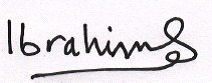 